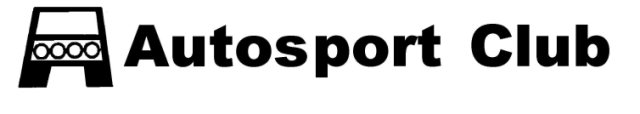 Autosport Club (INC) 46th Annual General MeetingWednesday 23rd February 2022 7:30pmManchester St Lone Star, ChristchurchAGENDAApologies: Present: Minutes of Previous Annual General Meeting. Notification of Items for General Business. President’s Report Club Captain’s ReportConsideration and adoption of the Balance Sheet for the year ending 2021 and the statement of Accounts. Election of Office Bearers for 2022 – President, Secretary, Treasurer, Vice President. N.B. To be able to vote in any Ballot or Poll, members must be current Financial Members for 2022.Election of Committee members for 2022Office Bearers standing for Re-Election:President:		Murray Christofferson 	Vice President:		Chris HerdmanTreasurer:		Jamie ClappertonSecretary:		Committee Members standing for Re-ElectionWayne Barnard Tony WitheridgeJohn WeirBarry DeuartKarl CelesteMichael VeroneseJono Taylor Daniel Males (Club Caption)Nominations from the Floor:Position available – Secretary, Committee memberGeneral Business –End